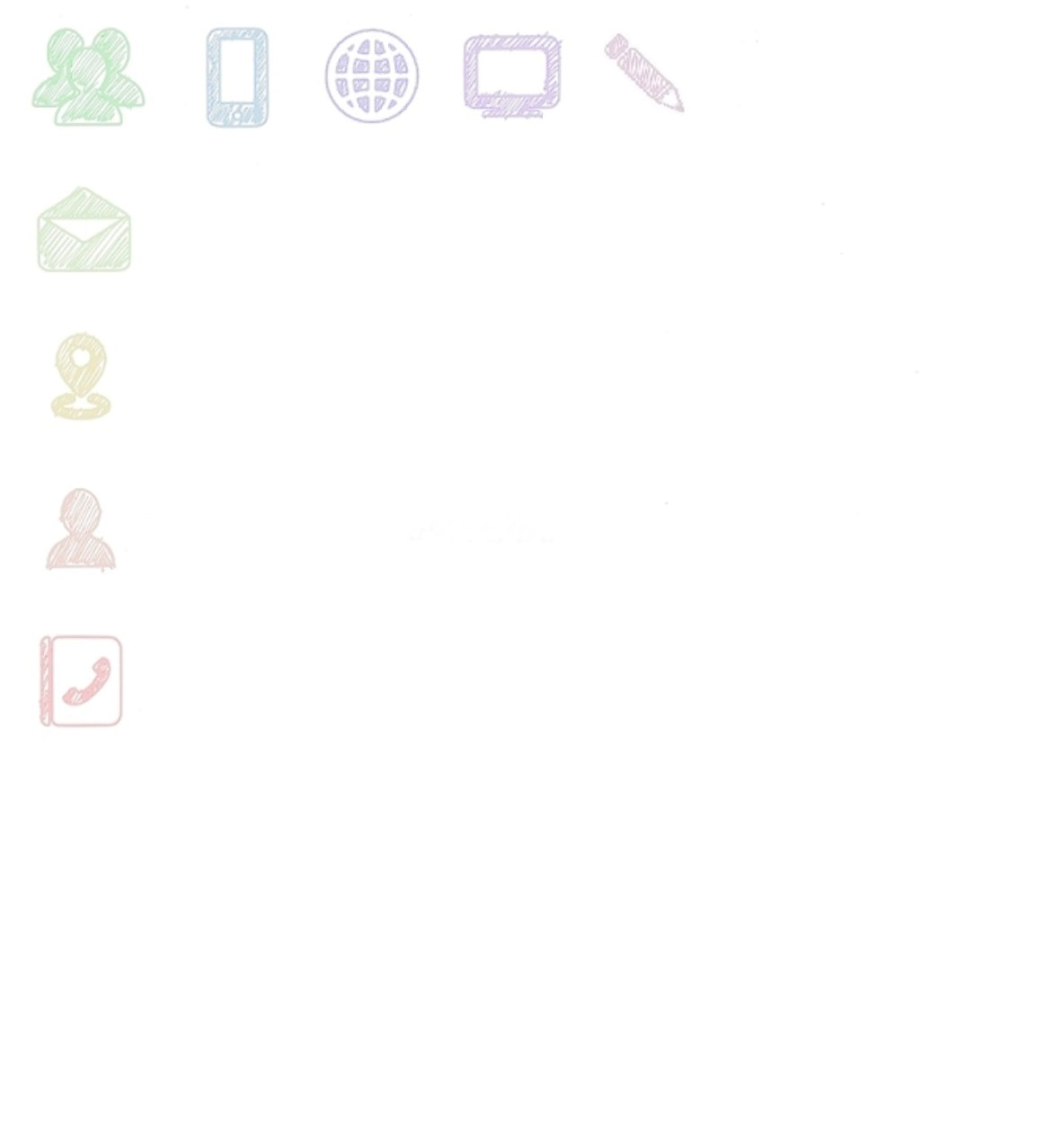 cahier DIALOGUES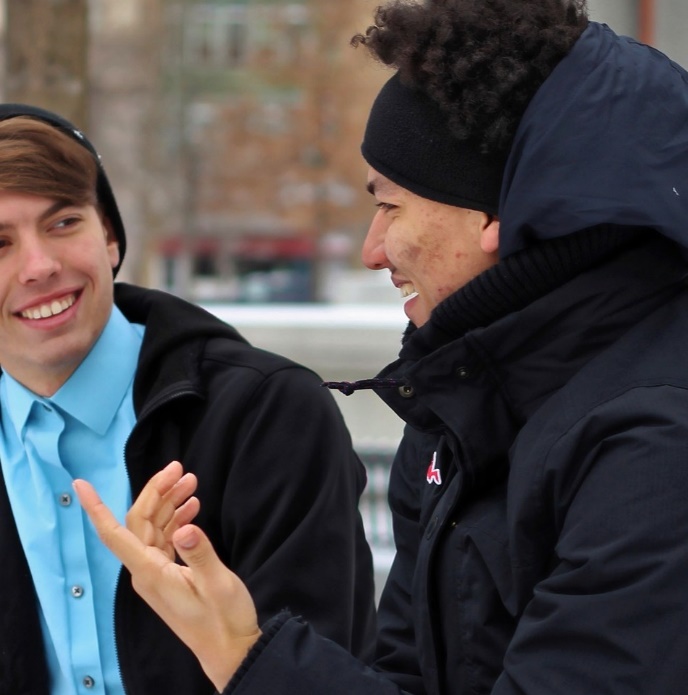 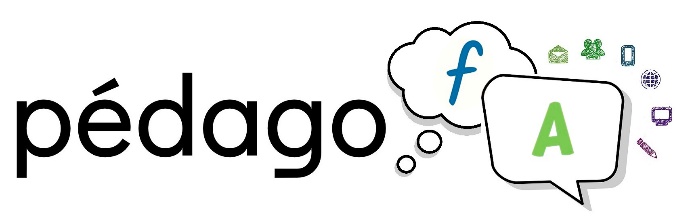 Tiré du Programme-guide francisation-alpha Enseignement-apprentissage de l’oralNiveau 1-Étape 2Centre Yves-ThériaultServices pédagogiquesCentre de services scolaire de Montréal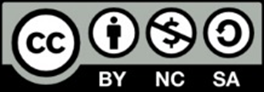 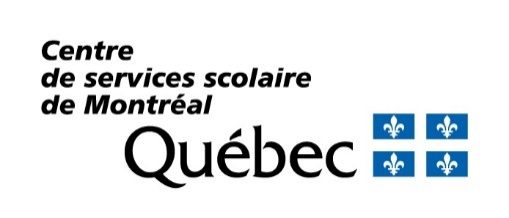 PrésentationLes cahiers de dialogue de francisation-alpha sont des documents qui ont été créés à partir du Programme-guide francisation-alpha (juin 2015). Tous les dialogues ont été extraits de la section « Énoncés à comprendre » et « Énoncés à produire » du programme d’enseignement-apprentissage de l’oral de chacun des niveaux. L’objectif premier de ce cahier est de soutenir les enseignants dans la préparation de leur cours et les élèves dans l’apprentissage de l’oral. Il permettra de :fournir un soutien visuel aux élèves répéter le vocabulaire et les énoncés en respectant les intonations, rythme, syllabe accentuée, groupes syntaxiques, liaisons et enchainements.Il est important de se référer au Programme-guide pour connaitre le traitement prévu des objets d’apprentissage.  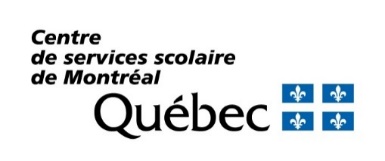 	Conception et rédaction	Brigitte Lemay, conseillère pédagogique en francisation	Validation	Josée Béliveau, conseillère pédagogique en francisation		Sophie Lapierre, conseillère pédagogique en francisation	Révision	Charles Durocher, conseiller pédagogique en francisation		Camille Larochelle, enseignante en francisation-alpha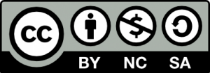 Le matériel Pédago-FA est rendu disponible sous la licence Creative Commons 4.0 (Attribution – Pas d’utilisation commerciale – Partage dans les mêmes conditions).Tous les éléments ont été produits par le CSSDM ou ont été acquis en version libre de droits et sans attribution requise.Tâche 37Tâche 38Tâche 39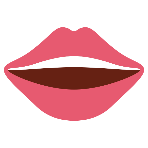 Tâche 40Tâche 41Tâche 42Tâche 43Tâche 44Tâche 45Tâche 46Tâche 47Tâche 48Tâche 49Tâche 50Tâche 51Tâche 52Tâche 53Tâche 54Tâche 55Tâche 56Tâche 57Tâche 58Tâche 59Tâche 60Tâche 61Tâche 62Tâche 63Tâche 64Tâche 65Tâche 66Tâche 67Tâche 68Tâche 69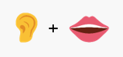 C’est le sac de qui↗? C’est le crayon de qui↗? Ce sont les clés de qui? 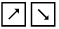 C’est le sac de Fatma↘. C’est le crayon de Sayeeda↘. Ce sont les clés de l’enseignante. 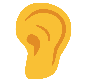 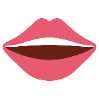 Est-ce que je suis◡enseignant↗? je suis content↗? je suis marié↗? je suis◡étudiant↗? je suis chinois↗? Est-ce que j’ai un stylo↗? j’ai une chaise↗? j’ai un◡enfant↗? j’ai 69 ans↗? Est-ce que tu es◡étudiant↗? vous◡êtes en forme aujourd’hui↗? tu es malade↗? vous◡êtes cuisinier↗? Est-ce que tu as des◡enfants↗? vous◡avez froid↗? tu as un téléphone cellulaire↗? vous◡avez mal à la tête? Oui↗, vous◡êtes enseignant↘. Oui↗, vous◡êtes content↘. Oui↗, vous◡êtes marié↘. Non↗, vous n’êtes pas◡étudiant↘. Non↗, vous n’êtes pas chinois↘. Oui↗, vous◡avez un stylo↘. Oui↗, vous◡avez une chaise↘. Non↗, vous n’avez pas d’enfant↘. Non↗, vous n’avez pas 69 ans↘. Oui↗, je suis◡étudiant↘. Oui↗, je suis◡en forme aujourd’hui↘. Non↗, je ne suis pas malade↘. Non↗, je ne suis pas cuisinier↘. Oui↗, j’ai des◡enfants↘. Oui↗, j’ai froid↘. Non↗, je n’ai pas de téléphone cellulaire ↘. Non , je n’ai pas mal à la tête. 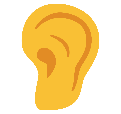 Où↗ est le sac? Où↗ est le professeur? Où↗ est la chaise? Où↗ sont les livres? Où↗ sont Lucie et Jean ? Où  est la chaise? Le sac est◡ici↘. Le sac est sous la chaise. Le professeur est là-bas↘. Le professeur est devant le bureau. La chaise est là↘. La chaise est◡en face du tableau. Les livres sont sur la table↘. Lucie et Jean sont dans la classe↘. Lucie et Jean sont derrière la porte. La chaise est◡entre le bureau et le tableau. Est-ce que le livre est sur la table↗? Jean est devant le bureau↗? je suis derrière le tableau↗? tu es sous la table↗? Simon est◡ici↗? Simon est là-bas↗? l’auditorium est◡en face de la cafétéria↗? Est-ce que les livres sont sur la table↗? Est-ce que Lucie et Jean sont devant la classe↗? Non↗, le livre n’est pas sur la table↘. Non↗, Jean n’est pas devant le bureau↘. Non↗, tu n’es pas derrière le tableau↘. Non↗, je ne suis pas sous la table↘. Non↗, Simon n’est pas◡ici↘. Non↗, Simon n’est pas là-bas↘. Non↗, l’auditorium n’est pas◡en face de la cafétéria↘. Non↗, les livres ne sont pas sur la table↘. Non, Lucie et Jean ne sont pas devant la classe. Comment↗ on dit ça en français? On dit une bouche↘. La bouche↘. On dit un bras. Le bras. On dit un doigt. Le doigt.Où↗ avez-vous mal? Avez-vous mal à la tête↗? Avez-vous mal aux◡oreilles↗? Avez-vous mal à la gorge↗? Avez-vous très mal? J’ai mal au bras↘. J’ai mal à la jambe↘. J’ai mal à l’oeil↘. J’ai mal ici↘. J’ai mal là↘. Oui↗, j’ai mal à la tête↘. Oui↗, j’ai mal aux◡oreilles↘. Non↗, je n’ai pas mal à la gorge↘. Oui↗, j’ai très mal↘. Non, j’ai un peu mal. Je parle↘. Tu parles ↘. Il parle ↘. Elle parle ↘. On parle ↘. Nous parlons ↘. Vous parlez ↘. Ils parlent ↘. Elles parlent. Est-ce que tu parles espagnol↗? Est-ce que vous parlez turc↗? Est-ce qu’il parle tamoul↗? Oui↗, je parle espagnol↘. Oui↗, nous parlons turc↘. Oui, il parle tamoul..Je regarde Tu regardes Il / Elle regarde Nous regardons Vous regardez Ils / Elles regardent J’écoute Tu écoutes Il / Elle écoute Nous◡écoutons Vous◡écoutez Ils / Elles◡écoutent Je mange Tu manges Il / Elle mange Nous mangeons Vous mangez Ils / Elles mangent Je marche Tu marches Il / Elle marche Nous marchons Vous marchez Ils / Elles marchentJ’efface Tu effaces Il / Elle efface Nous◡effaçons Vous◡effacez Ils / Elles◡effacent Je ferme Tu fermes Il / Elle ferme Nous fermons Vous fermez Ils / Elles ferment Je penseTu pensesIl / Elle penseNous pensonsVous pensezIls / Elles pensentTu manges↗? Vous mangez↗? Il parle↗? Elle pense à ses◡enfants↗? Ils ferment la porte↗? Elles marchent↗? Vous◡effacez le tableau↗? Nous regardons le tableau? Oui↗, je mange↘. Oui↗, je mange↘. Oui↗, il parle↘. Oui↗, elle pense à ses◡enfants↘. Oui↗, ils ferment la porte↘. Oui↗, elles marchent↘. Oui↗, nous◡effaçons le tableau↘. Oui, vous regardez le tableau. Qu’est-ce↗ que Carlos fait maintenant? Samira fait maintenant? Carlos et Pedro font maintenant? Samira et Anita font maintenant? Samira et Carlos font maintenant? Il parle à sa femme↘. Elle pense à ses◡enfants ↘. Ils pensent aux vacances ↘. Elles marchent dans le corridor ↘. Ils regardent le tableau ↘. Quelle heure↗ il est? Il est◡une heure↘. Il est deux◡heures. Il est trois◡heures. Il est treize heures↘. Il est quatorze heures. Il est quinze heures. Il est vingt-et-une heures↘. Il est vingt-deux◡heures.Maria écoute↘. Qui↗ écoute? Carlos parle espagnol↘. Qui↗ parle espagnol? Les◡étudiants mangent↘. Qui↗ mange? Les◡enfants regardent la télévision↘. Qui↗ regarde la télévision? La femme ferme la porte↘. Qui↗ ferme la porte? Fatima pense à ses enfants↘. Qui↗ pense à ses enfants? Mahmoud efface le tableau↘. Qui↗ efface le tableau? Sarah ferme la porte. Qui ferme la porte? Maria↘. Carlos↘. Les◡étudiants↘. Les◡enfants↘. La femme↘. Fatima↘. Mahmoud↘. Sarah. Maria écoute ↘. Qu’est-ce↗ qu’on dit de Maria?Carlos parle espagnol ↘. Qu’est-ce↗ qu’on dit de Carlos?Les◡étudiants mangent↘. Qui↗ mange? Qu’est-ce↗ qu’on dit des◡étudiants?Les◡enfants regardent la télévision↘. Qu’est- ce↗ qu’on dit des◡enfants? La femme ferme la porte↘. Qu’est-ce↗ qu’on dit de la femme?Fatima pense à ses◡enfants↘. Qu’est-ce↗ qu’on dit de Fatima? Mahmoud efface le tableau↘. Qu’est-ce↗ qu’on dit de Mahmoud? Sarah ferme la porte↘. Qu’est-ce↗ qu’on dit de Sarah?Maria. Elle écoute..Carlos. Il parle espagnol.Les◡étudiants. Ils mangent..Les enfants. Ils regardent la télévision.La femme. Elle ferme la porte.Fatima. Elle pense à ses◡enfants.Mahmoud. Il efface le tableau.Sarah. Elle ferme la porte.Maria écoute↘. Qui↗ écoute? Qu’est-ce↗ qu’on dit de Maria? Carlos parle espagnol↘. Qui↗ parle espagnol? Qu’est-ce↗ qu’on dit de Carlos? Les◡étudiants mangent↘. Qui↗ mange? Qu’est-ce↗ qu’on dit des◡étudiants? Fatima pense à ses◡enfants↘. Qui↗ pense à ses◡enfants? Qu’est-ce↗ qu’on dit de Fatima? Mahmoud efface le tableau↘. Qui↗ efface le tableau? Qu’est-ce↗ qu’on dit de Mahmoud? Sarah ferme la porte↘. Qui↗ ferme la porte? Qu’est-ce  qu’on dit de Sarah? Maria↘. Elle écoute↘. Carlos↘. Il parle espagnol↘. Les◡étudiants↘. Ils mangent↘. Fatima↘. Elle pense à ses◡enfants↘. Mahmoud↘. Il efface le tableau↘. Sarah↘. Elle ferme la porte.P = sujet + prédicatJ’ai Tu as Il / Elle a Nous◡avons Vous◡avez Ils / Elles◡ont J’ai un sac . Tu as des lunettes. Il a un stylo. Elle a vingt-cinq ans. Nous◡avons une maison. Vous◡avez des enfants. Ils◡ont des clés. Elles◡ont froid. Je n’ai pas Tu n’as pas Il / Elle n’a pas Nous n’avons pas Vous n’avez pas Ils / Elles n’ont pas Je n’ai pas de sac . Tu n’as pas de lunettes. Il n’a pas de stylo. Elle n’a pas vingt-cinq ans. Nous n’avons pas de maison. Vous n’avez pas d’enfants. Ils n’ont pas de clés. Elles n’ont pas froidJe suis Tu es Il / Elle est Nous sommes Vous◡êtes Ils / Elles sont Je suis célibataire . Tu es malade. Il est marié. Elle est dans la classe. Nous sommes◡étudiants. Vous◡êtes au secrétariat. Ils sont médecins. Elles sont contentes. Je ne suis pas Tu n’es pas Il / Elle n’est pas Nous ne sommes pas Vous n’êtes pas Ils / Elles ne sont pas Je ne suis pas célibataire . Tu n’es pas malade. Il n’est pas marié. Elle n’est pas dans la classe. Nous ne sommes pas◡étudiants. Vous n’êtes pas au secrétariat. Ils ne sont pas médecins. Elles ne sont pas contentes.J’ai des◡enfants . Tu as faim. Il a trente ans. Elle a des amis. Nous◡avons soif. Vous◡avez mal à la tête. Ils◡ont une maison. Elles◡ont chaud. Je suis content . Tu es◡étudiant. Il est canadien. Elle est québécoise. Nous sommes◡infirmiers. Vous◡êtes◡en forme. Elles sont dans la classe. Ils sont célibataires.Je n’ai pas d’enfants↘. Tu n’as pas faim. Il n’a pas trente ans. Elle n’a pas d’amis. Nous n’avons pas soif. Vous n’avez pas mal à tête. Ils n’ont pas de maison. Elles n’ont pas chaud. Je ne suis pas content↘. Tu n’es pas étudiant. Il n’est pas canadien. Elle n’est pas québécoise. Nous ne sommes pas étudiants. Vous n’êtes pas en forme. Ils ne sont pas célibataires. Elles ne sont pas dans la classe.zéro dix vingt trente quarante cinquante soixante zéro cinq dix quinzeQu’est-ce↗ que tu fais comme tâche à la maison? Qu’est-ce↗ que vous faites comme tâches ménagères? Je fais le ménage↘. le / les lit(s). le lavage. le repassage. la cuisine. les courses. la vaisselle. Je fais Tu fais Il / Elle fait Nous faisons Vous faites Ils / Elles font Je fais le lit .. Tu fais la cuisine. Il fait le lavage. Elle fait la vaisselle. Nous faisons le repassage. Vous faites les courses. Ils font la lessive. Elles font le ménage.Je ne fais pas Tu ne fais pas Il / Elle ne fait pas Nous ne faisons pas Vous ne faites pas Ils / Elles ne font pas Je ne fais pas le lit↘. Tu ne fais pas la cuisine. Il ne fait pas le lavage. Elle ne fait pas la vaisselle. Nous ne faisons pas le repassage. Vous ne faites pas les courses. Ils ne font pas la lessive. Elles ne font pas le ménage.Quelle heure↗ est-il? Avez-vous l’heure↗? Il est midi↘. Il est minuit↘. Il est minuit pile↘. Il est cinq heures↘. Il est dix-sept heures↘. Il est sept heures↘. Il est dix-neuf◡heures↘. Il est sept heures cinq minutes↘. Il est sept heures dix. Il est sept heures quinze . Il est sept heures vingt. Il est sept heures vingt-cinq. Il est sept heures trente. Il est sept heures trente-cinq. Il est sept heures quarante. Il est sept heures quarante-cinq. Il est sept heures cinquante. Il est sept heures cinquante-cinq. Il est sept heures dix-sept. Il est sept heures trente-deux. Il est sept heures quarante-huit. À quelle heure↗ est-ce que vous déjeunez? À quelle heure↗ est-ce que vous dinez? À quelle heure↗ est-ce que vous soupez? À quelle heure↗ est-ce que vous ◡arrivez au centre? À quelle heure↗ est-ce que vous partez de la maison? À quelle heure↗ est-ce que vous finissez l’école? Je déjeune à 7 h .  À 7 h , je déjeune . Je dine à midi .  À midi , je dine..Je soupe à 18 h 30 .  À 18 h 30 , je soupe. J’arrive au centre à 8 h.  À 8 h , j’arrive au centre. Je pars de la maison à 7 h30 .  À 7 h 30 , je pars de la maison. Je finis l’école à 16 h 30 .  À 16 h 30 , je finis l’école .Au revoir↘. Bon◡avant-midi↘. Bon◡après-midi↘. Bonne journée↘. Bonne soirée↘. Bonne nuit.Bonne fin de semaine↘. Bon congé↘. Salut↘. À la prochaine↘. Bonne fin de journée! À demain! À jeudi! À plus tard! À tout◡à l’heure! À quelle heure ↗ est-ce que le cours commence? À quelle heure↗ est-ce que l’atelier finit? À quelle heure↗ est-ce que le diner commence? À quelle heure↗ est-ce que la pause finit? À quelle heure↗ est-ce que le spectacle commence? Le cours commence à 7 h 30↘. L’atelier finit à 15 h 45↘. Le diner commence à 12 h 30↘. La pause finit à 10 h 45↘. Le spectacle commence à 20 h . Quel temps ↗ fait-il aujourd’hui? Combien  fait-il aujourd’hui? Aujourd’hui↗, il fait beau↘.                       il fait soleil.                       il fait mauvais.                       il fait chaud.                       il fait froid. Aujourd’hui↗, il pleut↘.                       il neige.                       il vente. Aujourd’hui↗, il pleut beaucoup↘.                     il neige un peu. Il fait beau aujourd’hui↘. Il pleut aujourd’hui ↘. Il pleut beaucoup aujourd’hui↘. Il y a des nuages↘. C’est◡ensoleillé↘. Aujourd’hui↗, il fait 15°C↘.                       il fait -15°C. Il fait 15°C aujourd’hui↘.Qu’est-ce↗ que vous portez au printemps? en◡été? en◡automne? en◡hiver? Au printemps↗, je porte un coupe-vent↘. Je porte un coupe-vent au printemps↘. En◡été↗, je porte une robe↘. Je porte une robe en◡été↘. En◡automne↗, je porte des gants et un foulard↘. Je porte des gants et un foulard en◡automne↘ En◡hiver↗, je porte un manteau et des bottes↘. Je porte un manteau et des bottes en◡hiver↘. En◡hiver↗, je porte un pyjama chaud↘. Je porte un pyjama chaud en◡hiver . soixante-dix soixante-et-onze soixante-douze quatre-vingts quatre-vingt-un quatre-vingt-deux quatre-vingt-dix quatre-vingt-onze quatre-vingt-douze centzéro dix vingt trente zéro cinq dix quinzecent deux-cents deux-cent-trois trois-cents trois-cent-cinquante-huit mille Quelle est ↗ la date d’aujourd’hui? Quelle est ↗ votre date de naissance? Quelle est ↗ la date de naissance de votre enfant? Quelle est votre date d’arrivée au Canada? Aujourd’hui↗, c’est le 29 novembre 2014↘. Je suis né le 27 octobre 1962↘. Ma date de naissance est le 13 février 1956↘. Mon fils est né le 28 février 2006↘. Je suis◡arrivé au Canada le 4 juillet 2001. Qu’est-ce↗ que vous◡aimez manger? Qu’est-ce↗ que tu aimes? Est-ce que tu aimes les fruits↗? les pommes? les légumes? les tomates? Qui↗ aime les tomates? Moi↘. Qu’est-ce↗ que tu n’aimes pas? Qu’est-ce↗ que tu détestes? J’aime le boeuf↘. Il aime les◡oeufs↘. Elle aime beaucoup le riz↘. Moi↗, j’aime les tomates↘. J’aime le boeuf↗ et le brocoli↘. Je n’aime pas le poulet↘. les tomates. Je déteste les tomates .Combien↗ ça coute, ça? Combien↗ ça coute, le boeuf haché? Ça coute combien↗ le fromage mozzarella? C’est combien↗, les fraises? Combien↗ ça fait en tout? Ça coute un dollar↘. une piastre↘/. Ça coute 1,49 $ la livre↘. Ça fait 2,70 $ le kilo↘. Ça fait un total de 79,54 $ .